InstitutionInstitution: ___________________________________________________________________________Adresse:Ansprechpartner:KontaktTelefonnummer: 			Handynummer:Emailadresse: Weitere wichtige Informationen Tag und Datum:					Teilnehmerzahl:_________________________________                   __________________________________Module (Pro Modul max. 15 - 20 Teilnehmer) Säugetiere (Kann zwei - dreimal parallel stattfinden)  Gewässertiere	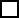   Greifvögel		  Wald & Heide (Kann dreimal parallel stattfinden)	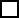   Schädel		   Vogelstimmen (Nur in Frühjahr und Sommer)  Essbare Wildpflanzen		  Honigbiene und andere Insekten (Nur in Frühjahr und Sommer) Kosten und Dauer (Start 9:30 – 10:00) oder nach VereinbarungKosten p. Modul:   3 € / p. Teilnehmer Dauer:     zwischen 2.30 – 3 Stunden Uhrzeit nach Vereinbarung:  _________________Mittagessen auf Anfrage (info@parkcafe.kolen)Nein 				Ja			Anzahl: ______________________ Vegetarisch 		Anzahl: _________________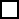  Nicht vegetarisch 		Anzahl: _________________Senden Sie den Bogen bitte zurück an: joanna.zingsheim@gut-leidenhausen.de